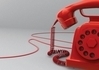 8-800-350-44-55В связи с проведением Европейской недели иммунизации, в Управлении Роспотребнадзора по Томской области с 15 - 29 апреля 2019 года работает тематическая «горячая линия» по вопросам иммунизации.Европейская неделя иммунизации в 2019 году проходит под лозунгом «Предупредить. Защитить. Привить». В режиме рабочего времени специалисты отдела эпидемиологического надзора проконсультируют и ответят на интересующие население вопросы, касающиеся иммунизации населения.Обращения граждан принимаются по следующим телефонам: 8-800-350-44-55, 8 (3822)44-67-32, 8(3822) 24-97-18. Также информацию можно получить в ФБУЗ Центр гигиены и эпидемиологии в Томской области по телефону: 8 (3822) 40-69-90.